КИЇВСЬКА МІСЬКА РАДА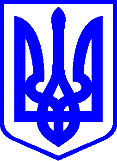 IІ сесія IХ скликанняРІШЕННЯ______________ № ______________					     ПРОЄКТПро створення тимчасової контрольної комісії Київської міської ради з питань перевірки стану найпростіших укриттів у місті КиєвіКеруючись Конституцією України, Кодексом цивільного захисту України, законами України «Про місцеве самоврядування в Україні» та «Про столицю України - місто-герой Київ», Регламентом Київської міської ради, затвердженим рішенням Київської міської ради від 04 листопада 2021 року № 3135/3176 (з подальшими змінами і доповненнями), Київська міська радаВИРІШИЛА:1.	Створити тимчасову контрольну комісію Київської міської ради з питань перевірки стану готовності найпростіших укриттів у місті Києві.2.	Обрати такий персональний склад тимчасової контрольної комісії, створеної пунктом 1 цього рішення, а саме:Марина ПОРОШЕНКОВолодимир ПРОКОПІВ3.	Основним завданням тимчасової контрольної комісії, створеної пунктом 1 цього рішення, визначити перевірку стану утримання, цілодобової готовності до використання за призначенням та підтримки в належному технічному стані найпростіших укриттів у місті Києві, зокрема, але не виключно у громадських будинках і спорудах, житлових будинках, закладах охорони здоров’я та закладах освіти.4.	Тимчасова контрольна комісія, створена пунктом 1 цього рішення, для здійснення своїх завдань має право отримувати від органів державної влади, органів місцевого самоврядування, підприємств, установ та організацій необхідні матеріали, пояснення, включаючи письмові, та документи, що мають бути надані тимчасовій контрольній комісії протягом 10 календарних днів з моменту отримання відповідного письмового запиту, а також заслуховувати необхідну інформацію.5.	Визначити граничний строк подання на розгляд Київській міській раді проєкту рішення Київської міської ради про звіт тимчасової контрольної комісії, створеної пунктом 1 цього рішення, – 183 календарні дні з дня створення цієї тимчасової контрольної комісії.6.	Правове, матеріально-технічне, інформаційне та організаційне забезпечення роботи тимчасової контрольної комісії, створеної пунктом 1 цього рішення, покласти на секретаріат Київської міської ради.7.	Внести зміни до пункту 7 рішення Київської міської ради від 04 листопада 2021 року № 3135/3176 «Про Регламент Київської міської ради» (з подальшими змінами і доповненнями), виклавши його в такій редакції:«7.	Протягом дії воєнного стану перебіг строку для подачі на розгляд Київської міської ради проєкту рішення Київської міської ради про звіт тимчасової контрольної комісії Київської міської ради зупиняється, окрім строку подачі на розгляд Київської міської ради проєкту рішення Київської міської ради про звіт тимчасової контрольної комісії Київської міської ради, що була створена протягом дії воєнного стану.».8.	Оприлюднити це рішення в установленому порядку не пізніше ніж через десять днів з дня його прийняття.9.	Контроль за виконанням цього рішення покласти на постійну комісію Київської міської ради з питань дотримання законності, правопорядку та зв'язків із правоохоронними органами.Київський міський голова						Віталій КЛИЧКОПОДАННЯ:Депутат Київської міської радиМарина ПОРОШЕНКОДепутат Київської міської радиВолодимир ПРОКОПІВДепутат Київської міської радиАндрій ПОРАЙКОДепутат Київської міської радиЛюдмила КОВАЛЕВСЬКАПОГОДЖЕНО:Постійна комісія 
Київської міської ради з питань дотримання законності, правопорядку та зв'язків із правоохоронними органамиГоловаОлександр ПЛУЖНИКСекретарВіктор КОНОНЕНКОВ.о. начальника 
управління правового забезпечення діяльності Київської міської радиВалентина ПОЛОЖИШНИК